表格2-4健行科技大學教學創新成果報告表格2-5課程回饋意見調查結果統計表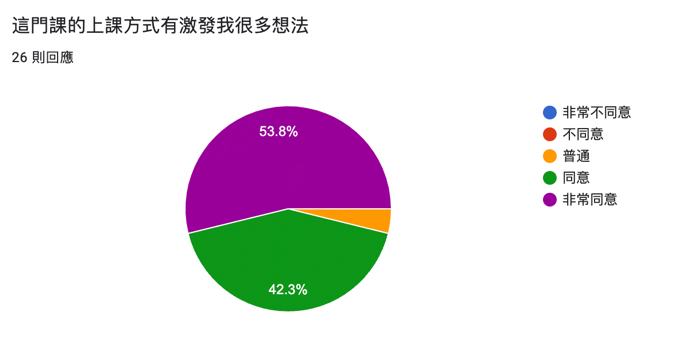 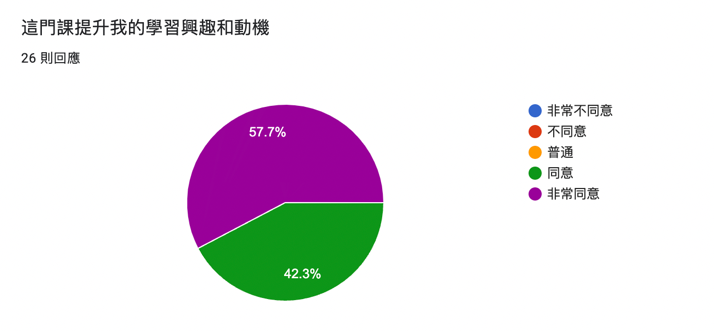 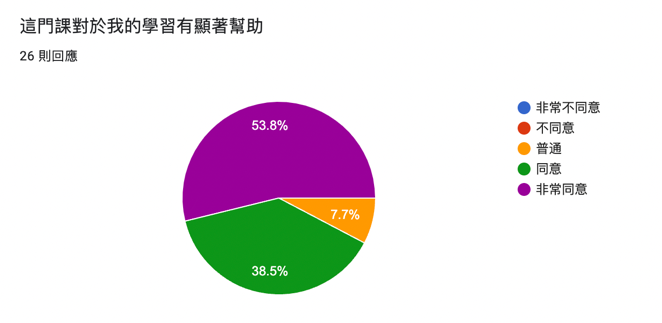 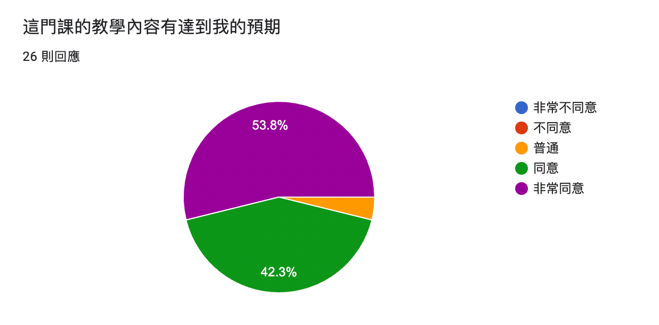 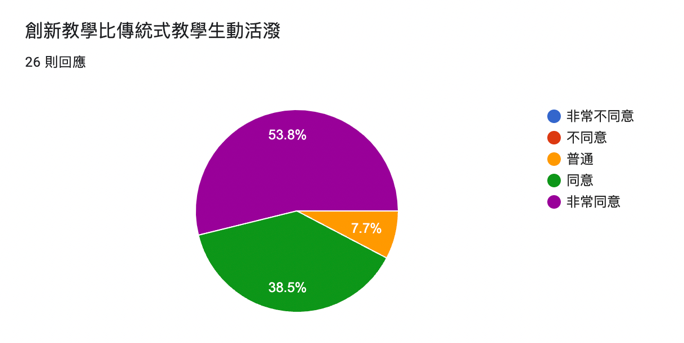 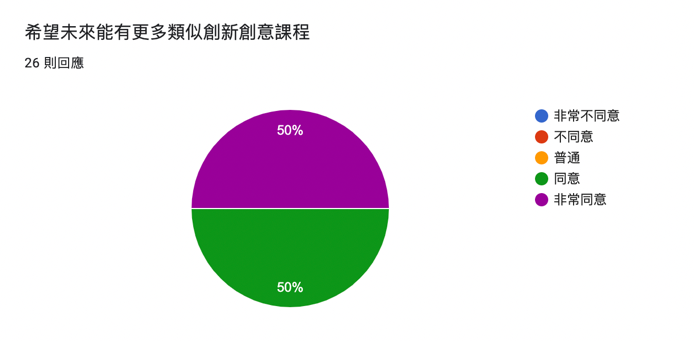 教師基本資料教師基本資料教師基本資料教師基本資料單位行銷系授課教師張家榮聯絡分機3533E-mailb01701215@gmail.com課程基本資料課程基本資料課程基本資料課程基本資料課程名稱運動產業概論課號MD0360授課學期111-1授課班級行銷一甲授課人數26必／選修□必修  □選修課程策略及特色透過講授方式帶領學說對於產業發展脈絡及相關理論有所理解，加入國內外運動產業實務現況與個案分析，讓學生透過實例進行學習。重視運動產業管理理論，包含產業策略及服務、行銷管理理論，並比較分析後疫情時代的運動產業前景及趨勢，引導學生思考問題，並對於運動產業策略優劣進行探討。課程策略及特色透過講授方式帶領學說對於產業發展脈絡及相關理論有所理解，加入國內外運動產業實務現況與個案分析，讓學生透過實例進行學習。重視運動產業管理理論，包含產業策略及服務、行銷管理理論，並比較分析後疫情時代的運動產業前景及趨勢，引導學生思考問題，並對於運動產業策略優劣進行探討。課程策略及特色透過講授方式帶領學說對於產業發展脈絡及相關理論有所理解，加入國內外運動產業實務現況與個案分析，讓學生透過實例進行學習。重視運動產業管理理論，包含產業策略及服務、行銷管理理論，並比較分析後疫情時代的運動產業前景及趨勢，引導學生思考問題，並對於運動產業策略優劣進行探討。課程策略及特色透過講授方式帶領學說對於產業發展脈絡及相關理論有所理解，加入國內外運動產業實務現況與個案分析，讓學生透過實例進行學習。重視運動產業管理理論，包含產業策略及服務、行銷管理理論，並比較分析後疫情時代的運動產業前景及趨勢，引導學生思考問題，並對於運動產業策略優劣進行探討。教學計畫-透過互動式簡報軟體如slido，即時與學生問答互動優化學習體驗。-透過知名個案分析，設計問題提供同學分組思考，並透過討論方式提出解決問題的方案。-指引學生閱讀指定讀物，並以具備個人風格的簡報或影片進行報告。-指引學生針對有興趣的運動企業職位撰寫履歷，培養對於自身職涯的探索與思考力。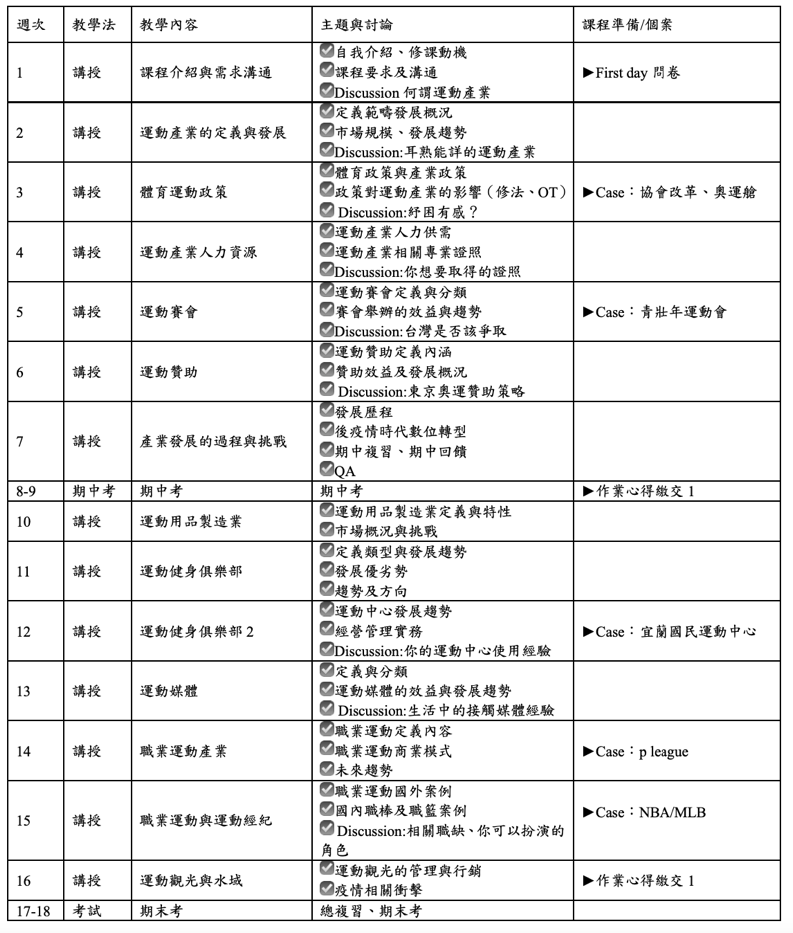 教學計畫-透過互動式簡報軟體如slido，即時與學生問答互動優化學習體驗。-透過知名個案分析，設計問題提供同學分組思考，並透過討論方式提出解決問題的方案。-指引學生閱讀指定讀物，並以具備個人風格的簡報或影片進行報告。-指引學生針對有興趣的運動企業職位撰寫履歷，培養對於自身職涯的探索與思考力。教學計畫-透過互動式簡報軟體如slido，即時與學生問答互動優化學習體驗。-透過知名個案分析，設計問題提供同學分組思考，並透過討論方式提出解決問題的方案。-指引學生閱讀指定讀物，並以具備個人風格的簡報或影片進行報告。-指引學生針對有興趣的運動企業職位撰寫履歷，培養對於自身職涯的探索與思考力。教學計畫-透過互動式簡報軟體如slido，即時與學生問答互動優化學習體驗。-透過知名個案分析，設計問題提供同學分組思考，並透過討論方式提出解決問題的方案。-指引學生閱讀指定讀物，並以具備個人風格的簡報或影片進行報告。-指引學生針對有興趣的運動企業職位撰寫履歷，培養對於自身職涯的探索與思考力。評量施實方法(學生學習成效說明)出席與討論25%、期中考25%、課堂心得（兩則）25%、期末考25%透過問卷調查以及觀察法進行學生對於課程創新程度、學習效果、職能提升等程度。評量施實方法(學生學習成效說明)出席與討論25%、期中考25%、課堂心得（兩則）25%、期末考25%透過問卷調查以及觀察法進行學生對於課程創新程度、學習效果、職能提升等程度。評量施實方法(學生學習成效說明)出席與討論25%、期中考25%、課堂心得（兩則）25%、期末考25%透過問卷調查以及觀察法進行學生對於課程創新程度、學習效果、職能提升等程度。評量施實方法(學生學習成效說明)出席與討論25%、期中考25%、課堂心得（兩則）25%、期末考25%透過問卷調查以及觀察法進行學生對於課程創新程度、學習效果、職能提升等程度。具體成果-課堂互動及參與討論，加深團隊協作及討論能力-個案討論報告發表，個案實作、策略分析的能力提升-指定閱讀製作個人風格之報告發表，表達能力提升(1)分組個案討論：用來檢視學生的學習效果，除上課互動簡報的即時檢驗外，每堂課的個案討論，也請同學照組別上台分享、繳交書面作業。例如社群行銷活動的執行與客訴處理之個案討論，提供客訴個案情境請同學提出較適合應對的作法(2)遊戲化教學：將運動訓練規劃等上課內容重點列為題目，透過slido互動式簡報提供選擇題的遊戲，讓同學對於教學內容印象更深刻、參與度更高，並在最後提供前三名小獎品，增加成就感。(3)運動產業履歷實作：介紹運動產業概況、產業分布、職位職能需求，請同學動手撰寫履歷，選擇比較有興趣的運動產業企業，詳讀招募需求後模擬進行投遞，並由老師一對一進行履歷的修改與建議，讓學生更了解自己的職涯方向，並提前有意識的累積自身履歷。(4)體育館參觀以及場館規劃講解：於運動場館規劃主題教學過後，到學校體育館進行實地講解，從球場動線規劃、管理，到照明、木質地板、風管等設備規劃，進行分析以利學生了解運動場館規劃實務。具體成果-課堂互動及參與討論，加深團隊協作及討論能力-個案討論報告發表，個案實作、策略分析的能力提升-指定閱讀製作個人風格之報告發表，表達能力提升(1)分組個案討論：用來檢視學生的學習效果，除上課互動簡報的即時檢驗外，每堂課的個案討論，也請同學照組別上台分享、繳交書面作業。例如社群行銷活動的執行與客訴處理之個案討論，提供客訴個案情境請同學提出較適合應對的作法(2)遊戲化教學：將運動訓練規劃等上課內容重點列為題目，透過slido互動式簡報提供選擇題的遊戲，讓同學對於教學內容印象更深刻、參與度更高，並在最後提供前三名小獎品，增加成就感。(3)運動產業履歷實作：介紹運動產業概況、產業分布、職位職能需求，請同學動手撰寫履歷，選擇比較有興趣的運動產業企業，詳讀招募需求後模擬進行投遞，並由老師一對一進行履歷的修改與建議，讓學生更了解自己的職涯方向，並提前有意識的累積自身履歷。(4)體育館參觀以及場館規劃講解：於運動場館規劃主題教學過後，到學校體育館進行實地講解，從球場動線規劃、管理，到照明、木質地板、風管等設備規劃，進行分析以利學生了解運動場館規劃實務。具體成果-課堂互動及參與討論，加深團隊協作及討論能力-個案討論報告發表，個案實作、策略分析的能力提升-指定閱讀製作個人風格之報告發表，表達能力提升(1)分組個案討論：用來檢視學生的學習效果，除上課互動簡報的即時檢驗外，每堂課的個案討論，也請同學照組別上台分享、繳交書面作業。例如社群行銷活動的執行與客訴處理之個案討論，提供客訴個案情境請同學提出較適合應對的作法(2)遊戲化教學：將運動訓練規劃等上課內容重點列為題目，透過slido互動式簡報提供選擇題的遊戲，讓同學對於教學內容印象更深刻、參與度更高，並在最後提供前三名小獎品，增加成就感。(3)運動產業履歷實作：介紹運動產業概況、產業分布、職位職能需求，請同學動手撰寫履歷，選擇比較有興趣的運動產業企業，詳讀招募需求後模擬進行投遞，並由老師一對一進行履歷的修改與建議，讓學生更了解自己的職涯方向，並提前有意識的累積自身履歷。(4)體育館參觀以及場館規劃講解：於運動場館規劃主題教學過後，到學校體育館進行實地講解，從球場動線規劃、管理，到照明、木質地板、風管等設備規劃，進行分析以利學生了解運動場館規劃實務。具體成果-課堂互動及參與討論，加深團隊協作及討論能力-個案討論報告發表，個案實作、策略分析的能力提升-指定閱讀製作個人風格之報告發表，表達能力提升(1)分組個案討論：用來檢視學生的學習效果，除上課互動簡報的即時檢驗外，每堂課的個案討論，也請同學照組別上台分享、繳交書面作業。例如社群行銷活動的執行與客訴處理之個案討論，提供客訴個案情境請同學提出較適合應對的作法(2)遊戲化教學：將運動訓練規劃等上課內容重點列為題目，透過slido互動式簡報提供選擇題的遊戲，讓同學對於教學內容印象更深刻、參與度更高，並在最後提供前三名小獎品，增加成就感。(3)運動產業履歷實作：介紹運動產業概況、產業分布、職位職能需求，請同學動手撰寫履歷，選擇比較有興趣的運動產業企業，詳讀招募需求後模擬進行投遞，並由老師一對一進行履歷的修改與建議，讓學生更了解自己的職涯方向，並提前有意識的累積自身履歷。(4)體育館參觀以及場館規劃講解：於運動場館規劃主題教學過後，到學校體育館進行實地講解，從球場動線規劃、管理，到照明、木質地板、風管等設備規劃，進行分析以利學生了解運動場館規劃實務。本教學創新課程之後續影響學生能應用上課習得之運動產業概念，具備本運動行銷組相關的先備知識，以利後續本組課業及未來實習與實務應用，提升自身的學識。同時對於自己職涯興趣、方向有一定認識，進而有意識的累積資歷、增加自身競爭力。本教學創新課程之後續影響學生能應用上課習得之運動產業概念，具備本運動行銷組相關的先備知識，以利後續本組課業及未來實習與實務應用，提升自身的學識。同時對於自己職涯興趣、方向有一定認識，進而有意識的累積資歷、增加自身競爭力。本教學創新課程之後續影響學生能應用上課習得之運動產業概念，具備本運動行銷組相關的先備知識，以利後續本組課業及未來實習與實務應用，提升自身的學識。同時對於自己職涯興趣、方向有一定認識，進而有意識的累積資歷、增加自身競爭力。本教學創新課程之後續影響學生能應用上課習得之運動產業概念，具備本運動行銷組相關的先備知識，以利後續本組課業及未來實習與實務應用，提升自身的學識。同時對於自己職涯興趣、方向有一定認識，進而有意識的累積資歷、增加自身競爭力。活動照片活動照片活動照片活動照片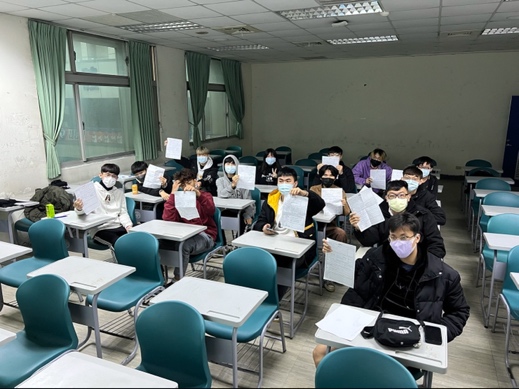 圖1：撰寫運動產業履歷圖1：撰寫運動產業履歷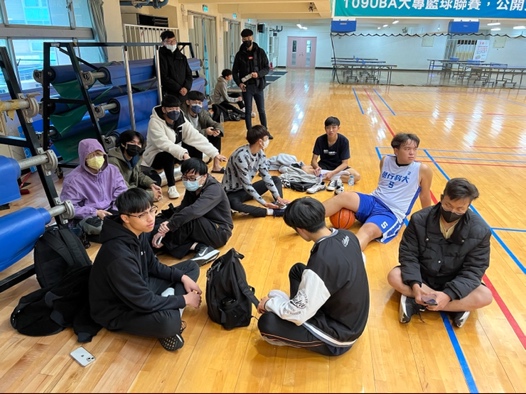 圖2：運動場館參訪圖2：運動場館參訪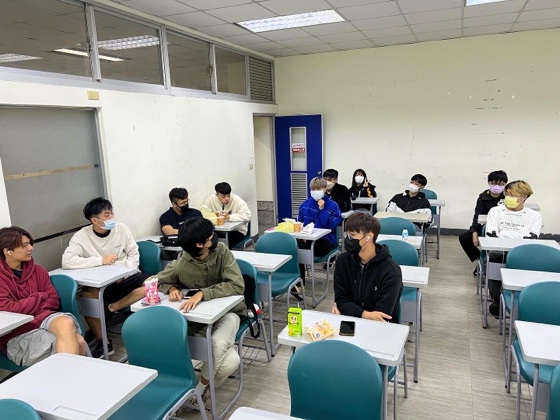 圖3：個案討論口頭分享成果圖3：個案討論口頭分享成果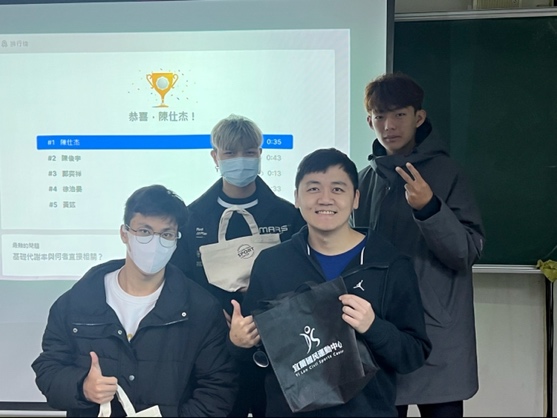 圖4：遊戲化課程頒獎圖4：遊戲化課程頒獎附件檢核附件檢核附件檢核附件檢核□申請表□成果報告(書面)□成果報告(影音)□課程教材：講義、投影片□申請表□成果報告(書面)□成果報告(影音)□課程教材：講義、投影片□課程回饋意見表□回饋意見分析□其他□課程回饋意見表□回饋意見分析□其他課程名稱運動產業概論學　　期111-1授課教師張家榮應收份數(　26　)份實收份數(　26　)份有效份數(　26　)份回饋結果回饋結果激發更多想法4.5提升學習興趣和動機4.6對於學習有顯著幫助4.5教學內容有達到預期4.4創新教學比傳統式教學生動活潑4.5希望能有更多類似創新創意課程4.5上述結果整體平均4.5(5級距，5分為非常滿意，1分為極不滿意)(5級距，5分為非常滿意，1分為極不滿意)課程意見課程意見優　點很讚非常完美激發上課的興趣讓我很了解這節課教的東西能用相關電影來讓大家更加了解覺得好棒 輕鬆的課程讓人更會願意花時間在課堂上暸解運動產業的細項及增加對其他運動的知識提升上課興趣缺　點缺點：學校音響系統設備偏爛建議多一點互動遊戲其他建議可以在一個禮拜前跟大家一起討論 看有什麼遊戲可以大家一起玩也適合團康活動的